IIPM SCHOOL OF ENGINEERIN AND TECHNOLOGY LESSON PLAN: 2020-21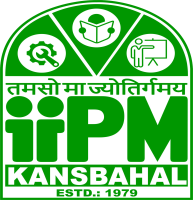 Sub	:	Electrical Equipment in Mines	Semester-4th Faculty name		:	Mausumibala pandaDuration	: 60 hoursObjective:-Various types of electrical cables used in Mines.Various types circuit breakers circuit diagram of gate-end box and drill panel.Different types of protective system.Different types of electric braking.Flame proof apparatus and intrinsically safe apparatus.Underground signaling arrangement.Learning Outcome		: Understanding of basics of the Electrical sources, Protective system and their uses.Sl.NoChapterProposed Week for TeachingLecture No.Sub. TopicImportant Teaching PointsContent Source1I1st1INTRODUCTION1.Electrical cables- IntroductionElectrical Power SystemINTRODUCTION2.Classification of Cables.V K Mehta22INTRODUCTION1.Constructional features ofhigh tension cables.INTRODUCTION2. low-tension Cables33INTRODUCTION1.Size of cables33INTRODUCTION2. Their uses.44INTRODUCTION1.procedures of cable laying at surface, undergroundINTRODUCTIONroadway & in shafts.INTRODUCTION2.Cable joint box miningINTRODUCTIONtype.5II1INTRODUCTIONAssignment62Protective SystemsProtective Systems-1.IntroductionElectricalPower SystemProtective Systems2.Fuse-DefinitionV K Mehta73Protective SystemsFuse MaterialsRewireable Fuse2ndProtective Systems-Advantages-Disadvantages84Protective Systems1 HRC Fuse-AdvantagesProtective Systems-DisadvantagesProtective Systems2.Uses of fuse93rd1Protective Systems1.Circuit Breakers-Definition-Air Circuit Breaker.Protective Systems2. Minimum Oil CircuitProtective SystemsBreaker (MOCB)Protective Systems-AdvantagesProtective Systems-Disadvantages102Protective Systems1.Bulk Oil Circuit Breaker(BOCB).Protective Systems2.Air Blast Circuit BreakerProtective Systems-Construction and PrincipleProtective Systems-AdvantagesProtective Systems-Disadvantages113Protective Systems1..SF6 Circuit Breaker-Advantages-Disadvantages2.Essential qualities of a good protective system.Electrical Power System V K Mehta124Protective Systems1.plunger, induction &direction over current, overProtective Systemsloads.134th1Protective Systems1.No volt and latching relay,frequency relay and EarthProtective Systemsleakage relay.Protective Systems2. Construction,Principle142Protective SystemsPlunger type relayInduction type relayProtective Systems3. Directional over currentProtective SystemsrelayProtective Systems-Construction and Principle153Protective Systems1. protection of transformer153Protective Systemsby differential relay.164Protective Systems1.Functions & operation ofdrill panel.Protective Systems2.Earthing system in mines.Protective Systems3.Voltage limitElectrical Equipment in Mines H.Cotton175th1Protective Systems1.General principle of working-basis remote control circuit & various protectivedevices of Gate-End Box.Electrical Equipment in Mines H.Cotton182Protective SystemsAssignment193Protective SystemsClass test20III4Transformer1.Transformer-Constructionworking Principle.Transformer2.E.M.F Equation ofTransformerTransformer.216th1TransformerIdeal TransformerPractical TransformerElectricalTransformerDifference between themEquipment inTransformer3.Transformation ratioMines222Transformer1. Practical Transformer onno load conditionH.CottonTransformer-Phasor Diagram233Transformer1.Practical Transformer onload ConditionTransformer2.Phasor diagram2441.Shifting Impedance of Transformer257th11.No load test ofTransformer267th2Short Circuit test of TransformerRating of Transformer277th3Assignment287th4Class Test29IV8th1Industrial drivesIndustrial drives- Introduction.DC Motor-Introduction 3.Types of DC MotorElectrical Equipment in Mines H.Cotton30IV8th2Industrial drives1. Characteristics of DC Motor-Speed current Characteristics- Speed Torque CharacteristicsElectrical Equipment in Mines H.Cotton31IV8th3Industrial drivesCharacteristics of AC Motorselection of motors for mining use.Electrical Equipment in Mines H.Cotton32IV8th4Industrial drivesAssignmentElectrical Equipment in Mines H.Cotton33V9th1Electric braking used in Mines1.Electric braking-Introduction 2.Types of BrakingElectrical Equipment in Mines H.Cotton34V9th2Electric braking used in Mines1-Regenerative braking-Definition 1.Advantages and Disadvantages ofRegenerative brakingElectrical Equipment in Mines H.Cotton35V9th3Electric braking used in Mines1.Magnetic braking.-Definition 1.Advantages andDisadvantages of Magnetic brakingElectrical Equipment in Mines H.Cotton36V9th4Electric braking used in MinesAssignmentElectrical Equipment in Mines H.Cotton37V10th1Electric braking used in MinesDoubt Clear classElectrical Equipment in Mines H.Cotton38V10th2Electric braking used in MinesClass TestElectrical Equipment in Mines H.Cotton39VI10th3Flame proof & intrinsically safe apparatus1.Flame proof apparatus-Definition-UsesElectrical Equipment in Mines H.Cotton40VI10th4Flame proof & intrinsically safe apparatus1.Safety features of flameproof Apparatus.Electrical Equipment in Mines H.Cotton41VI11th1Flame proof & intrinsically safe apparatus1.Intrinsically safe apparatus- Definition-UsesElectrical Equipment in Mines H.Cotton42VI11th2Flame proof & intrinsically safe apparatus1.Safety features of flame proof intrinsically safeApparatusElectrical Equipment in Mines H.Cotton43VI11th3Flame proof & intrinsically safe apparatusAssignmentElectrical Equipment in Mines H.Cotton44VI11th4Flame proof & intrinsically safe apparatusClass TestElectrical Equipment in Mines H.Cotton45VII12th11.signals & shaft signal.-Definition-Uses462Underground signaling arrangement1.communication system in U/G mines.-UsesElectrical Equipment in Mines H.Cotton473Underground signaling arrangementPoint to point communication-ApplicationIntercomsystem/Telephone 3.Cordless systemElectrical Equipment in Mines H.Cotton484Underground signaling arrangementAssignmentElectrical Equipment in Mines H.Cotton4913th1Underground signaling arrangementClass testElectrical Equipment in Mines H.Cotton50VIII13th2Sensors & their applicationsSensors –IntroductionTypes of sensorsElectrical Equipment in Mines H.Cotton51VIII13th3Sensors & their applications1.Position sensors 2.Pressure sensors3.Temperature sensorsElectrical Equipment in Mines H.Cotton52VIII13th4Sensors & their applications1Force sensors2.Fluid property sensorElectrical Equipment in Mines H.Cotton53VIII14th1Sensors & their applicationsVibration sensorHumidity sensorElectrical Equipment in Mines H.Cotton54VIII14th2Sensors & their applicationsAssignmentElectrical Equipment in Mines H.Cotton55IX14th3Battery locomotive and Electric LHDThyrister-IntroductionVI Characteristics of ThyristerElectrical Equipment in Mines H.Cotton56IX14th4Battery locomotive and Electric LHD1.Battery locomotive-IntroductionElectrical Equipment in Mines H.Cotton57IX15th1Battery locomotive and Electric LHD1.Elecrical LHD-Introduction 2.UsesElectrical Equipment in Mines H.Cotton58IX15th2Battery locomotive and Electric LHDElectric mine phone. IntroductionUsesElectrical Equipment in Mines H.Cotton59IX15th3Battery locomotive and Electric LHDAssignmentElectrical Equipment in Mines H.Cotton60IX15th4Battery locomotive and Electric LHDClass testElectrical Equipment in Mines H.Cotton61IX16thBattery locomotive and Electric LHDDoubt clearing classElectrical Equipment in Mines H.Cotton